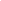 Fonds de soutien pour la Politique de l'Eau PartagéeAppel à Projets 2023Formulaire de candidatureCeci constitue votre candidature à l’appel à projets 2023 du Fonds de soutien pour la politique de l’eau partagée (PEP).Vous trouverez à la fin de ce formulaire les pièces justificatives à fournir suivant les cas de figure.Annexe 1 - Liste des pièces justificativesPour une association : Copie des statuts juridiques Copie du procès verbal de la dernière assemblée générale approuvant les comptesCopie des comptes du dernier exerciceAnnexe 2 - Liste indicative des livrablesCette liste présente à minima les livrables attendus. Cette liste pourra être adaptée suivant les projets si cela est nécessaire.Un compte-rendu détaillé des actions, au format numérique (fichier Word ou équivalent) ;Au moins trois photographies de bonne qualité (au moins 1900*800 px) ;Un article explicatif destiné au grand public résumant les actions réalisées. Cet article a vocation à être publié sur le portail eau.nc ;Un bilan financier incluant le cas échéant les factures détaillées des équipements ou prestations.Localisation du projetLocalisation du projetBassin/rivière Indiquer ici le(s) bassin(s) versant(s) / rivière(s) concernés par votre projetCommune Indiquer ici la commune concernée par votre projet. Si plusieurs communes, préciser l’état d’avancement des échanges avec ces communesProvince Indiquer ici la province concernée par votre projetEchelle du projet / impact Cocher la case correspondante□ Pays□ Province□ Commune□ Bassin□ Autre : préciserIdentité du porteur de projetIdentité du porteur de projetNom de la personne en charge du projetIndiquer ici les nom et prénom de la personne en charge du projetStatut du porteurCocher la case correspondante□ Association (pièces justificatives détaillées en annexe 1)□ Collectivité, Établissement public□ Société (SA/SARL)□ Personne physiqueNom du porteurIndiquer ici le nom de la structure en charge (case cochée) ou reporter le nom de la personne en charge s’il s’agit d’une personne physiqueAdresse postale du porteurIndiquer ici l’adresse de la structure en charge (case cochée) ou reporter l’adresse personnelle de la personne en charge s’il s’agit d’une personne physiqueTéléphoneCourrielNuméro RIDETDescription technique du projetDescription technique du projetObjectif et description du projetIndiquer ici l’objectif du projetDécrire votre projetExpliquer en quoi il répond aux enjeux de la PEPDurée du projet□ Date prévisionnelle de démarrage : □ Durée du projet : La durée du projet ne peut excéder 12 mois à compter de la signature de la conventionMoyens humains mobilisés sur la durée du projetIndiquer ici les moyens humains qui seront mobilisés dans le cadre de votre projet en jour/homme : bénévolat, embauche…Pour une association, il est possible de compter le bénévolat comme une part de l’autofinancement.Moyens techniques mobilisésIndiquer ici les moyens matériels ou les compétences techniques mobilisés Partenaires techniques mobilisésIndiquer ici, si cela est pertinent, les partenaires techniques qui seront mobilisés dans le cadre de votre projet.Résultats attendusIndiquer ici un résultat chiffré lorsque cela est possible et pertinentIndicateurs de résultatsIndiquer ici des indicateurs permettant d’évaluer l’atteinte des objectifs : par exemple le nombre de personnes sensibilisées, le nombre d’arbres plantés…Livrables attendusIndiquer ici les livrables que vous pourrez fournir en complément des livrables qui sont imposés dans le cadre de cet appel à projet (détail en annexe 2)Population bénéficiaireIndiquer ici une estimation (en nombre) de la population qui bénéficiera de votre projet Budget du projetBudget du projetBudget totalIndiquer ici le budget total du projetBudget sollicité dans le cadre du Fonds PEPIndiquer ici la part de budget sollicitée au titre du Fonds PEP. La part demandée au titre du Fonds PEP est plafonnée à 5 (cinq) millions XPF par projet.Le Comité de l’Eau se réserve le droit d’attribuer des montants inférieurs à ceux demandés par les porteurs de projet.Taux de contribution sollicité du Fonds PEPIndiquer ici le pourcentage que représente le budget sollicité par rapport au budget total de votre projet.La part demandée au Fonds PEP n'excédera pas 50 % du coût global.AutofinancementIndiquer ici le montant d’autofinancement attendu. Un minimum de 20% du budget total du projet est attendu Pour une association, il est possible de compter les ETP de bénévoles comme une part de l’autofinancement (sur la base du SMG)Autre(s) cofinanceur(s)Indiquer ici si d’autres cofinancements sont attendus :□ Cofinanceur 1 :                                    □ Montants engagés : □ Cofinanceur 2 :                                    □ Montants engagés :□ Cofinanceur 3 :                                    □ Montants engagés :Détail du budgetDétail du budgetFonctionnementInvestissementDépense 1 : indiquer la dépense et le montant : par exemple les ETP mobilisé, consommables…Dépense 4 : indiquer le montant et la dépense : par exemple achat de plants, travaux…Dépense 2Dépense 5Dépense 3Dépense 6